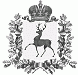 СЕЛЬСКИЙ СОВЕТ ЩЕННИКОВСКОГО СЕЛЬСОВЕТАШАРАНГСКОГО МУНИЦИПАЛЬНОГО РАЙОНАНИЖЕГОРОДСКОЙ ОБЛАСТИРЕШЕНИЕ11.10.2018 г.										№16О внесении изменений в решение сельского Совета Щенниковского сельсовета от 11.11.2014 г. № 18 «Об установлении налога на имущество физических лиц на территории Щенниковского сельсовета Шарангского муниципального района»В соответствии с Федеральным законом от 03.08.2018 года № 334-ФЗ «О внесении изменений в статью 52 части первой и часть вторую Налогового кодекса Российской Федерации» сельский Совет Щенниковского сельсовета ре ш и л:1. Внести в решение сельского Совета Щенниковского сельсовета от 11.11.2014г. № 18 «Об установлении налога на имущество физических лиц на территории Щенниковского сельсовета Шарангского муниципального района» следующие изменения:1.1. в подпункте 1 пункта 3:а) абзац второй изложить в следующей редакции»« - жилых домов, частей жилых домов, квартир, частей квартир, комнат;»;б) абзац  четвертый изложить в следующей редакции:« - единых недвижимых комплексов, в состав которых входит хотя бы один жилой дом;»;в) абзац пятый изложить в следующей редакции:« - гаражей и машино-мест, в том числе расположенных в объектах налогообложения, указанных в подпункте 2 настоящего пункта; ».2. Настоящее решение вступает по истечении месяца со дня опубликования и  распространяется на правоотношения, связанные с исчислением налога на имущество физических лиц с 1 января 2017 года.Глава местного самоуправления						В.В.Пирожкова